TILOS JELEK2021. január elsejétől Magyarországon tilos az avarégetés.1. Tervezz táblát, ami arra figyelmeztet, hogy avart égetni tilos!2. Nézd meg az itt látható jeleket, próbálj minél többet értelmezni! Melyiket láttad már? Melyiket találod a legfurcsábbnak? Vajon azt hol, miért teszik ki?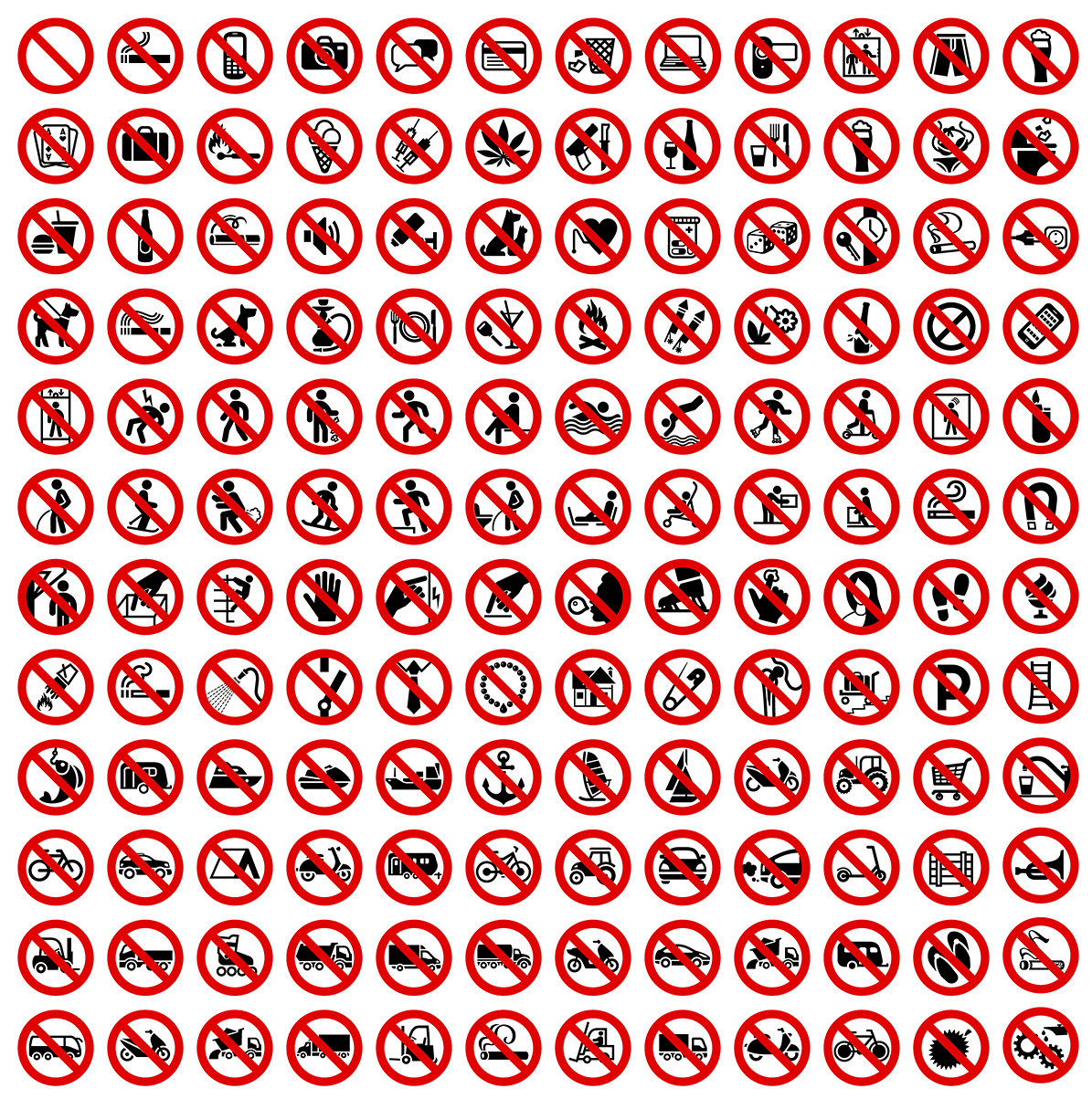 